LOCARNO2 ½-Zimmer-Wohnung im 7.OGmit Hallenbad an zentraler, sonniger Aussichtslage……………………………………………………………..………………………………….…………………………………….appartamento di 2½ locali nel settimo pianocon piscina coperta in posizione centrale con bella vista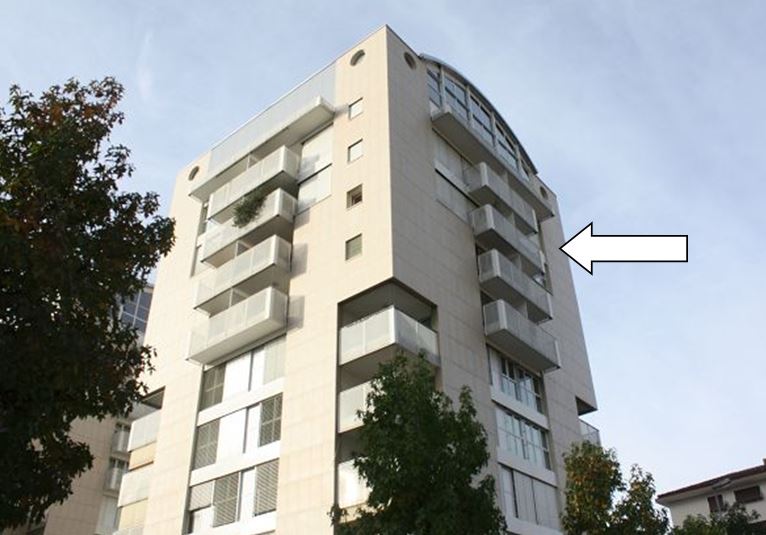                                       4180/2726Fr. 470‘000.--Ubicazione     Regione: LocarneseLocalità: 6600 Locarno, Via Stefano Franscini 33Informazione sull’immobile                                                       Tipo dell’immobile: appartamento di 2 ½ loc. nel settimo pianoSuperficie abitabile: ca. 66 m2Balcone/terrazza: 2Anno di costruzione: 2005Piani: 10Posteggi: posteggio nel garage sotterraneoLocali: 2Bagno/doccia/WC: 2                             Riscaldamento: centrale a naftaPavimento zona giorno: marmo neroSpese: ca. Fr. 5'000.--                          Posizione: centrale e soleggiataVista lago: noScuole: si                                                 Possibilità d’acqusiti: siMezzi pubblici: si                                        Distanza autostrada: 25 kmDescrizione dell’immobile    Questo appartemento di 2 ½ locali si trova al settimo piano in posizione centrale e soleggiata in Via Stefano Franscini 33 a Locarno.L’edificio è stato costruito nel 2005. Sono quattro stabile di 10 piani, nella casa nord si trova la Migros MMM. L’appartamento è confortevole e ha un buon ambiente. Comprende un atrio, un soggiorno/pranzo con cucina, una camera, un bagno/WC, una doccia/WC e due balconi. Nell’attico si trova una piscina grande con Sauna e terrazza con vista panoramica. Dal balcone ovest ed est si estende una bella vista sulla città, sulla collina e sulle montagne. Si può usare l’appartamento come abitazione primara o secondaria.  Il prezzo di vendita include un posteggio nel garage sotterraneo. Nelle immediate vicinanze si trova una fermata del bus. La stazione ferroviaria dista ca. 800 m. Il mercato Migros MM si trova nello stabile a fianco.  L’immobile è situato a 300 m dal lungolago e della Piazza Grande.Standort     Region: LocarnesePLZ/Ortschaft: 6600 Locarno, Via Stefano Franscini 33Immobilienangaben                                                      Objekt Typ: 2 ½-Zimmer-Wohnung im 7. ObergeschossWohnfläche: ca. 66 m2Balkon/Terrasse: 2Baujahr: 2005Geschosse: 10                                                                                                 Parkplätze: Abstellplatz in TiefgarageZimmer: 2Bad/Dusche/WC: 2 Heizung: OelzentralheizungBodenbelag: schwarzer MarmorNebenkosten: ca. Fr. 5’000.--Lage: zentrale, sonnige LageSeesicht: neinSchulen: ja                                                  Einkaufsmöglichkeiten: jaOeffentliche Verkehrsmittel: jaDistanz Autobahn: 25 KmImmobilienbeschrieb       Diese 2 1/2-Zimmer-Wohnung liegt im 7. Obergeschoss an zentraler, sonniger Lage an der Via Stefano Franscini 33 in Locarno.Die vier 10-geschossigen Gebäude wurden 2000 gebaut, wobei sehr gute Materialien verwendet wurden. Besonderen Wert legte man auf eine gute Wärme- und Schallisolation. Die Wohnung ist grossflächig und praktisch eingeteilt und bietet ein hohes Wohnambiente. Sie besteht aus einem Atrio, einem Wohn-/Essraum mit Küche, einem Schlafzimmer, einem Bad/WC, einer Dusche/WC und zwei Balkonen. Im Dachgeschoss ist ein sehr grosses Hallenbad mit Fensterfront, eine Sauna und eine Dachterrasse mit Panoramarundblick eingebaut. Von den beiden Balkonen Ost und Nordwest erstreckt sich ebenfalls ein schöner Ausblick auf die Stadt, auf die Hügelzone des Locarnese und auf die umliegenden Berge.  Die Wohnung kann als Erstwohnsitz oder als Feriendomizil genutzt werden.Im Verkaufspreis ist ein Autoabstellplatz in der Tiefgarage eingeschlossen. In nächster Nähe befindet sich eine Bushaltestelle. Der Bahnhof ist ca. 800 m entfernt. Der Migrosmarkt MM ist im Nachbargebäude. Die Liegenschaft befindet sich 300 m von der Seepromenade und der Piazza Grande entfernt.Eingang, Schlafzimmer mit Bad und Aussichtsbalkon         entrata, camera da letto con bagno e balcone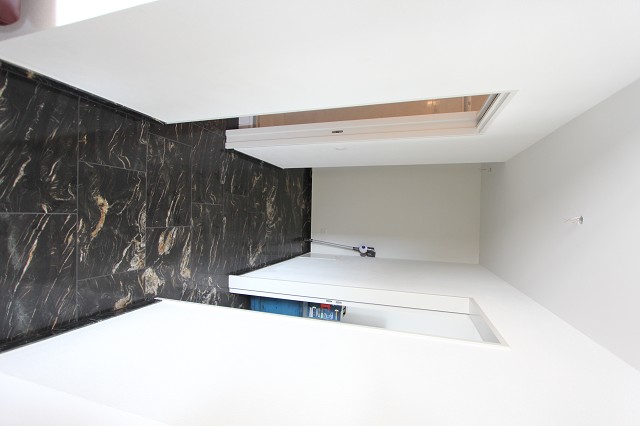 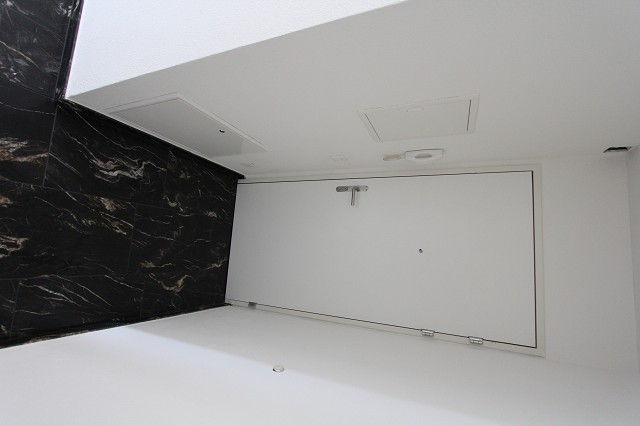 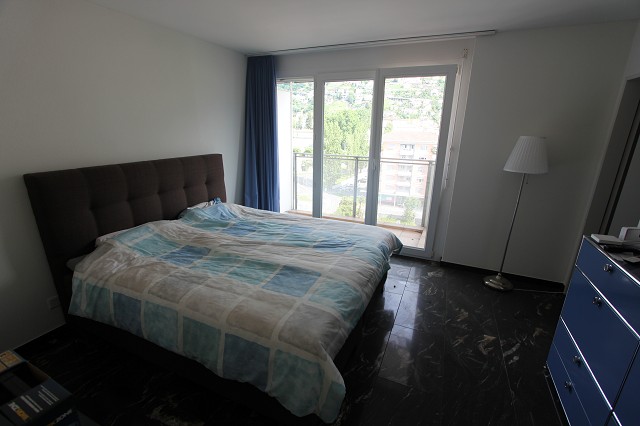 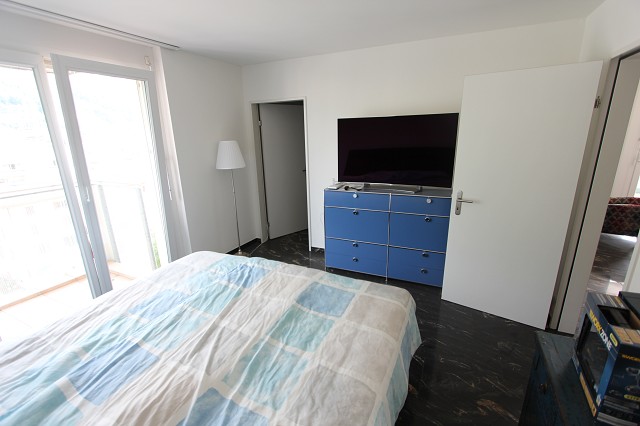 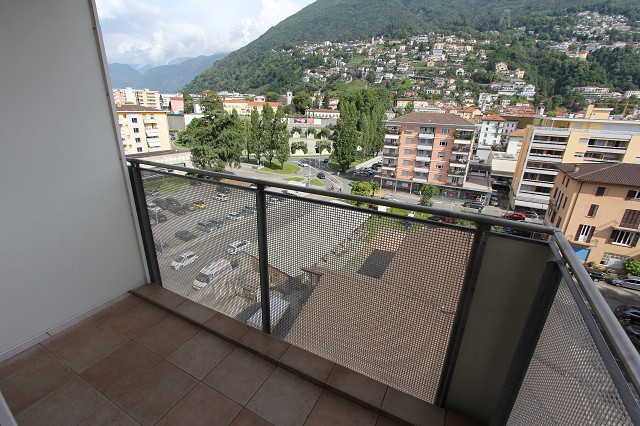 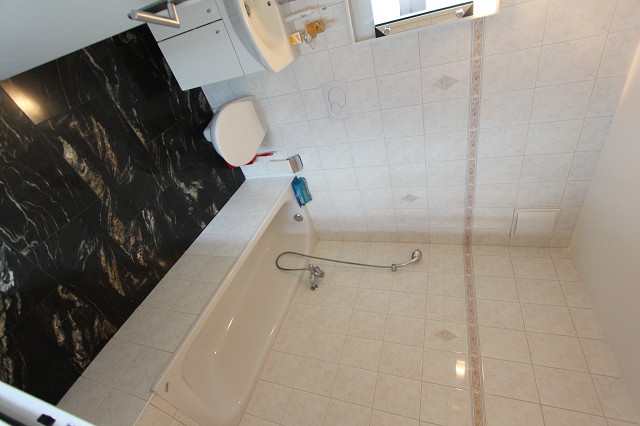 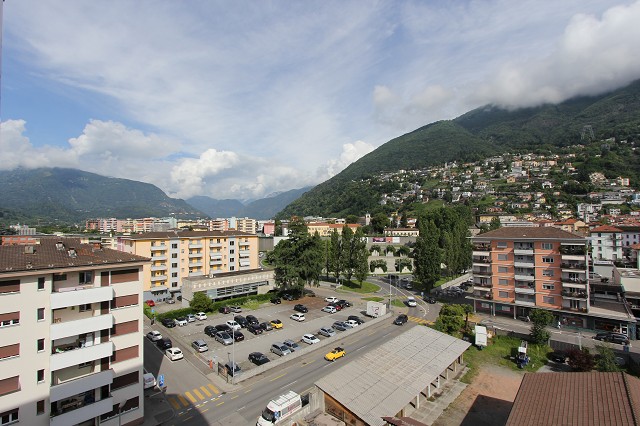 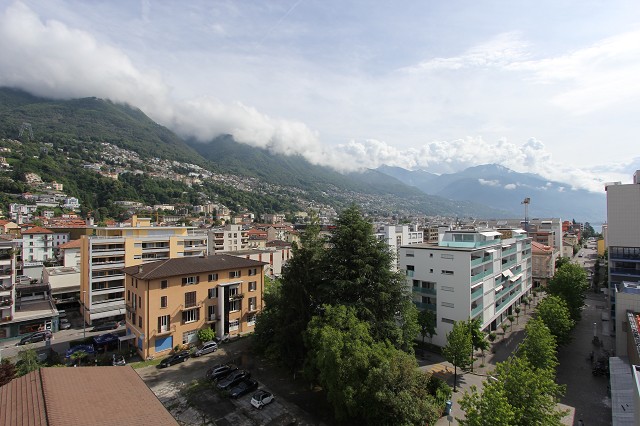   TICINO | Ascona          Dusche/WC, Wohn-/Essbereich mit Küche         doccia/WC, soggiorno, pranzo e cucina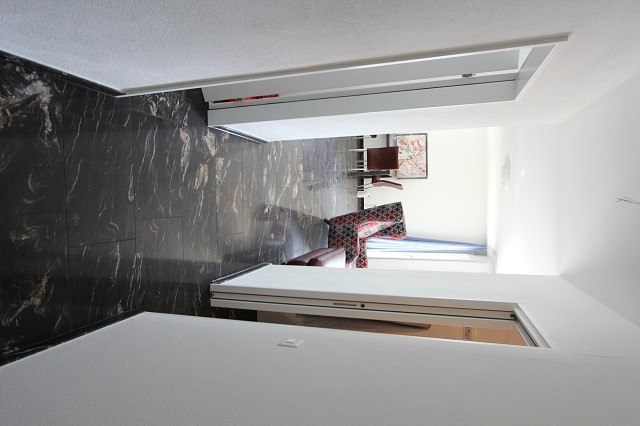 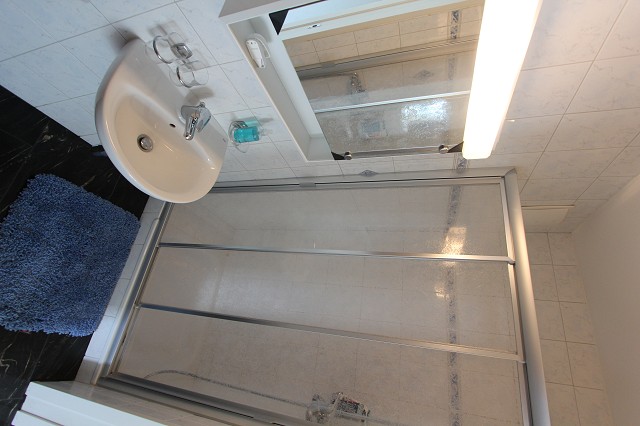 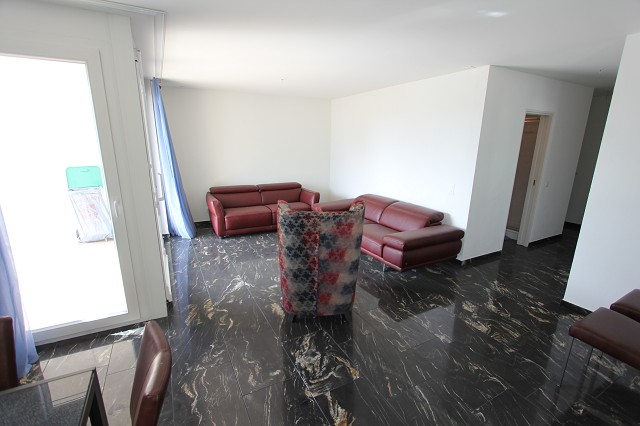 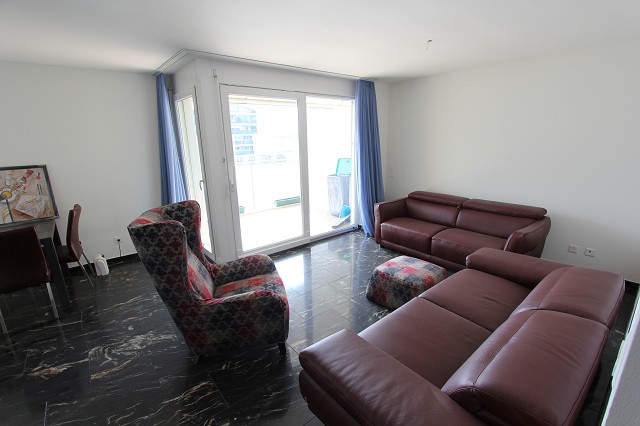 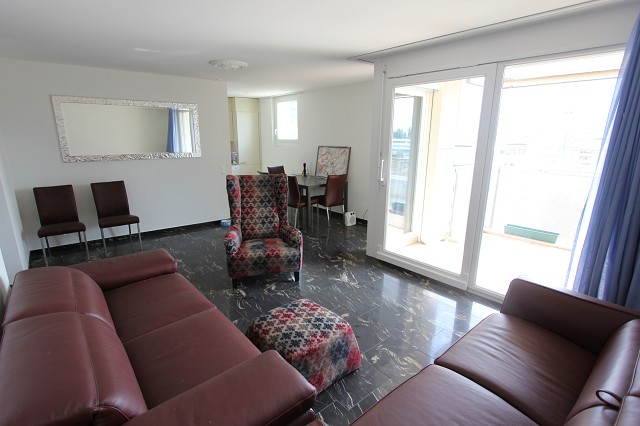 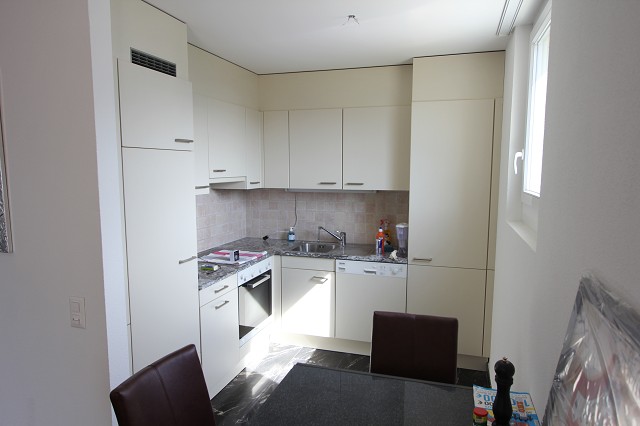 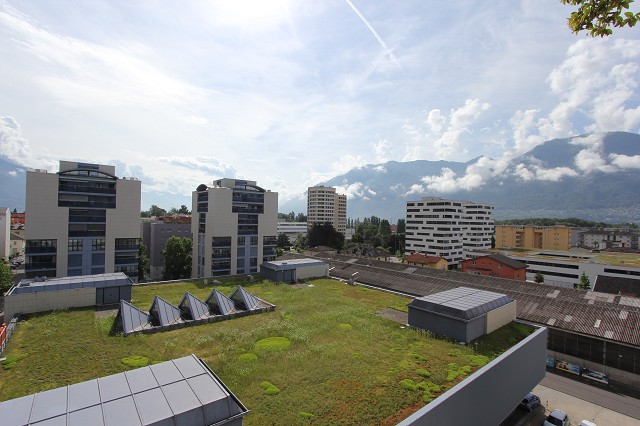 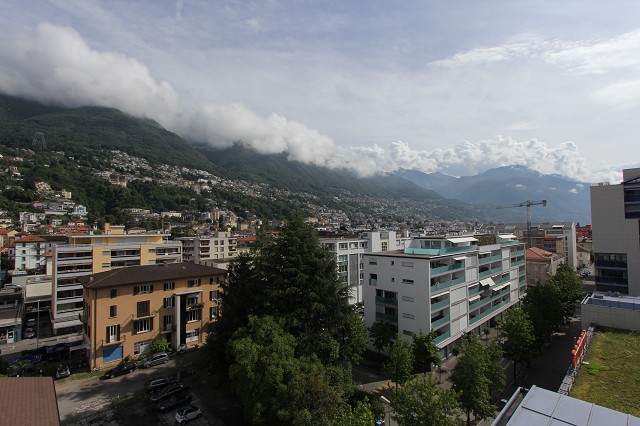   TICINO | Ascona          Wohnzimmerbalkon, Hallenbad mit Sauna         balcone, piscina coperta con sauna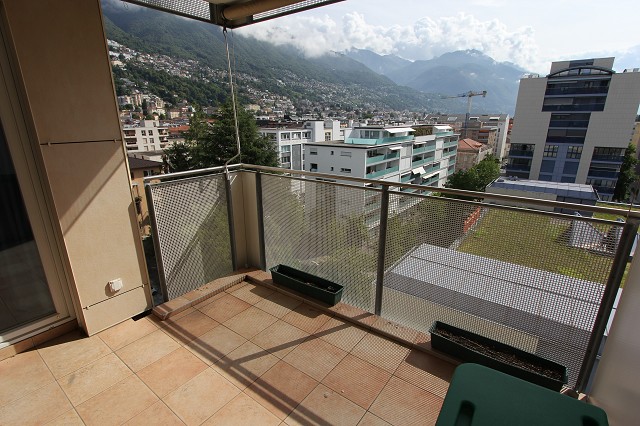 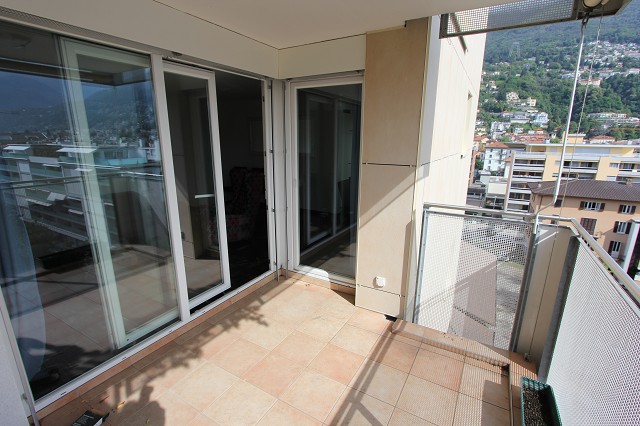 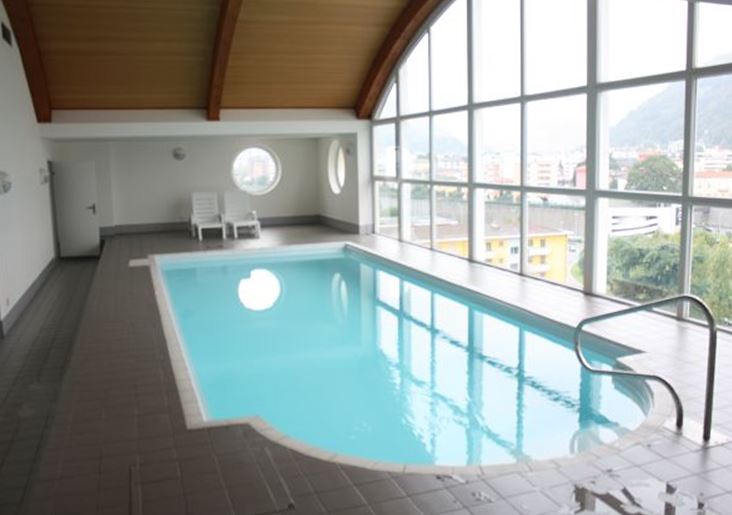 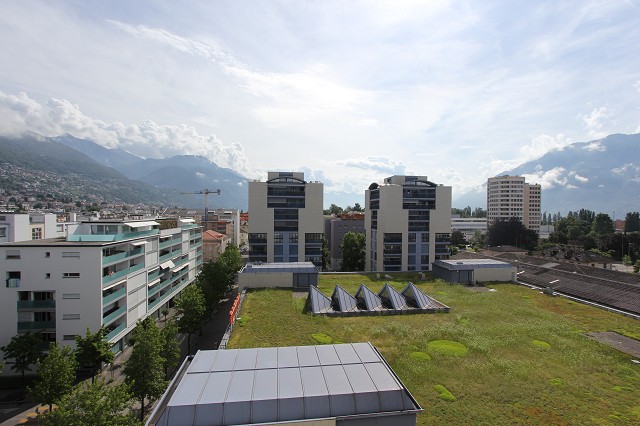 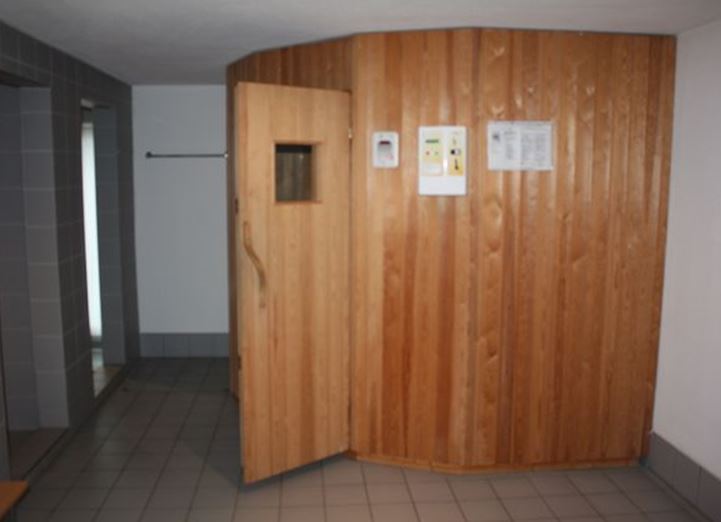 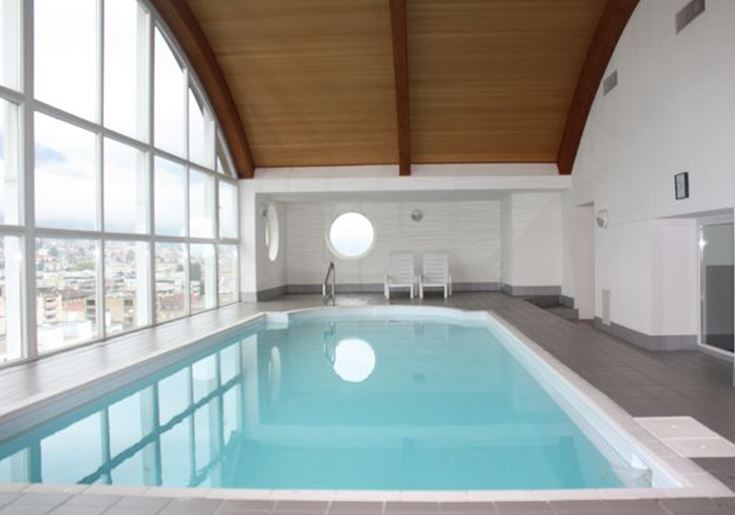 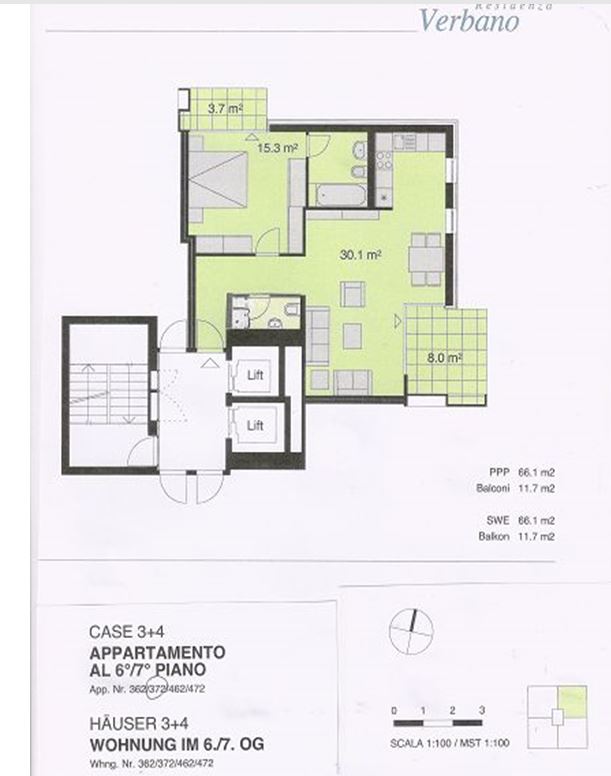 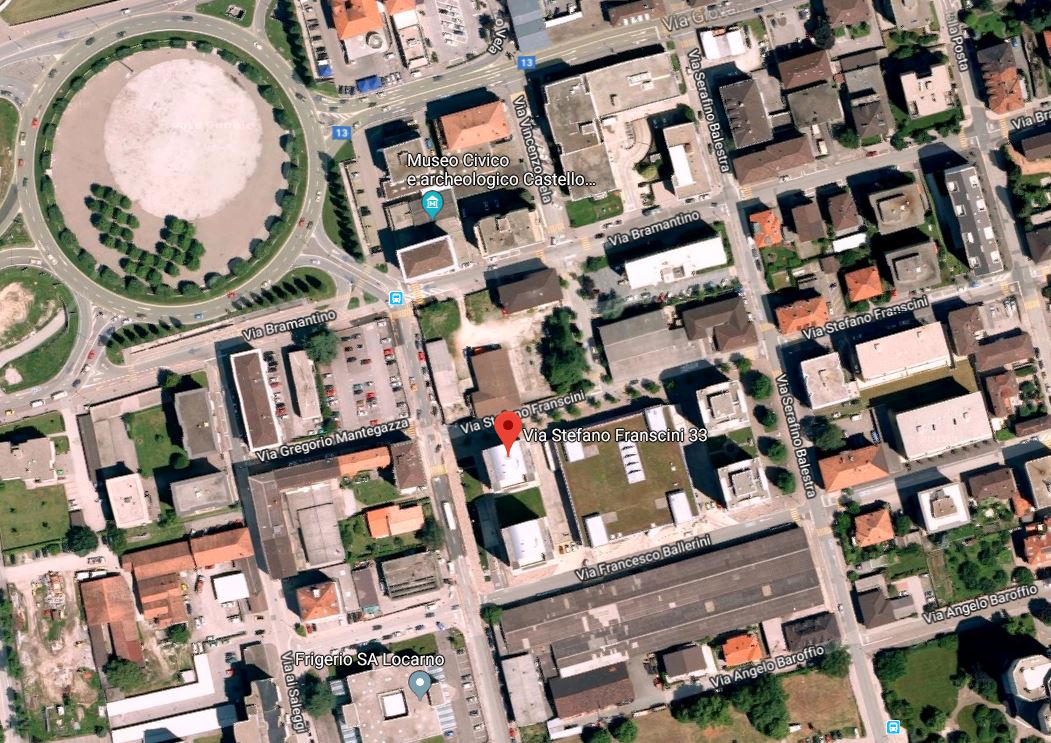 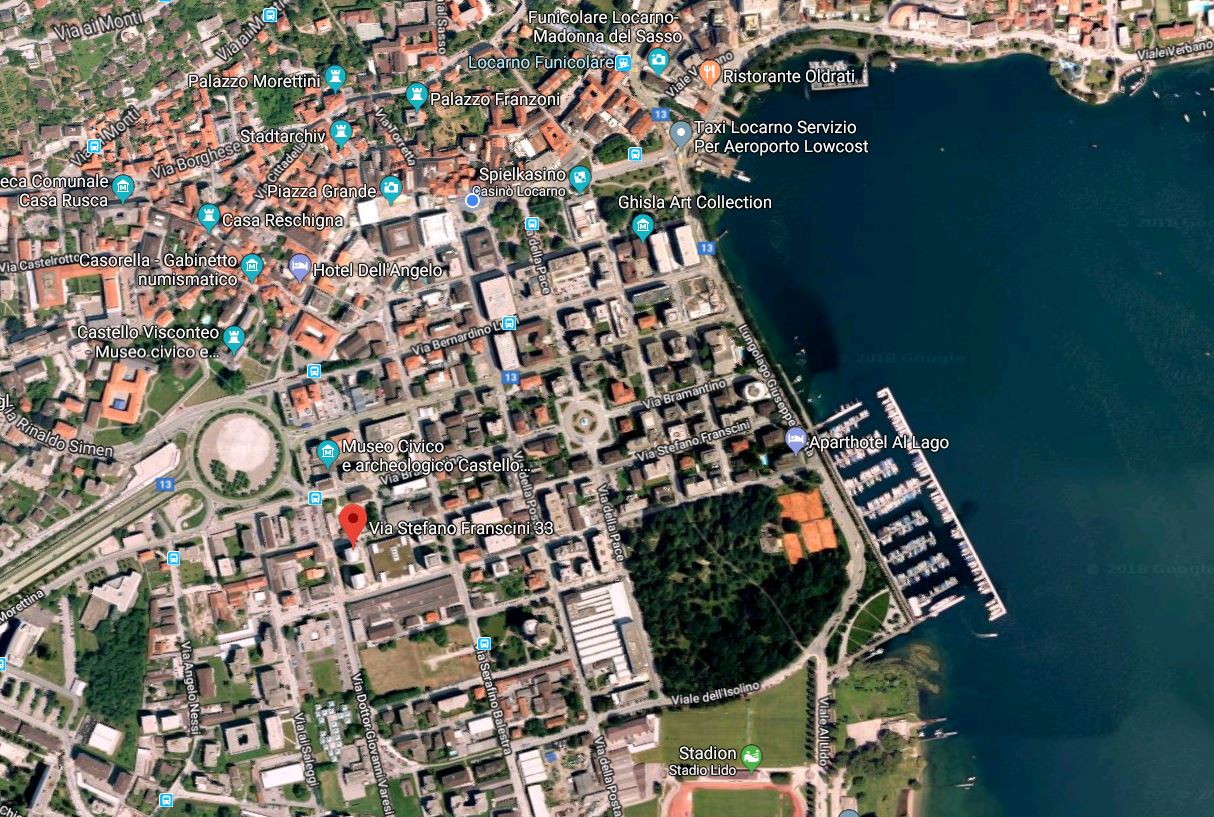   TICINO | Ascona       TICINO |   Locarno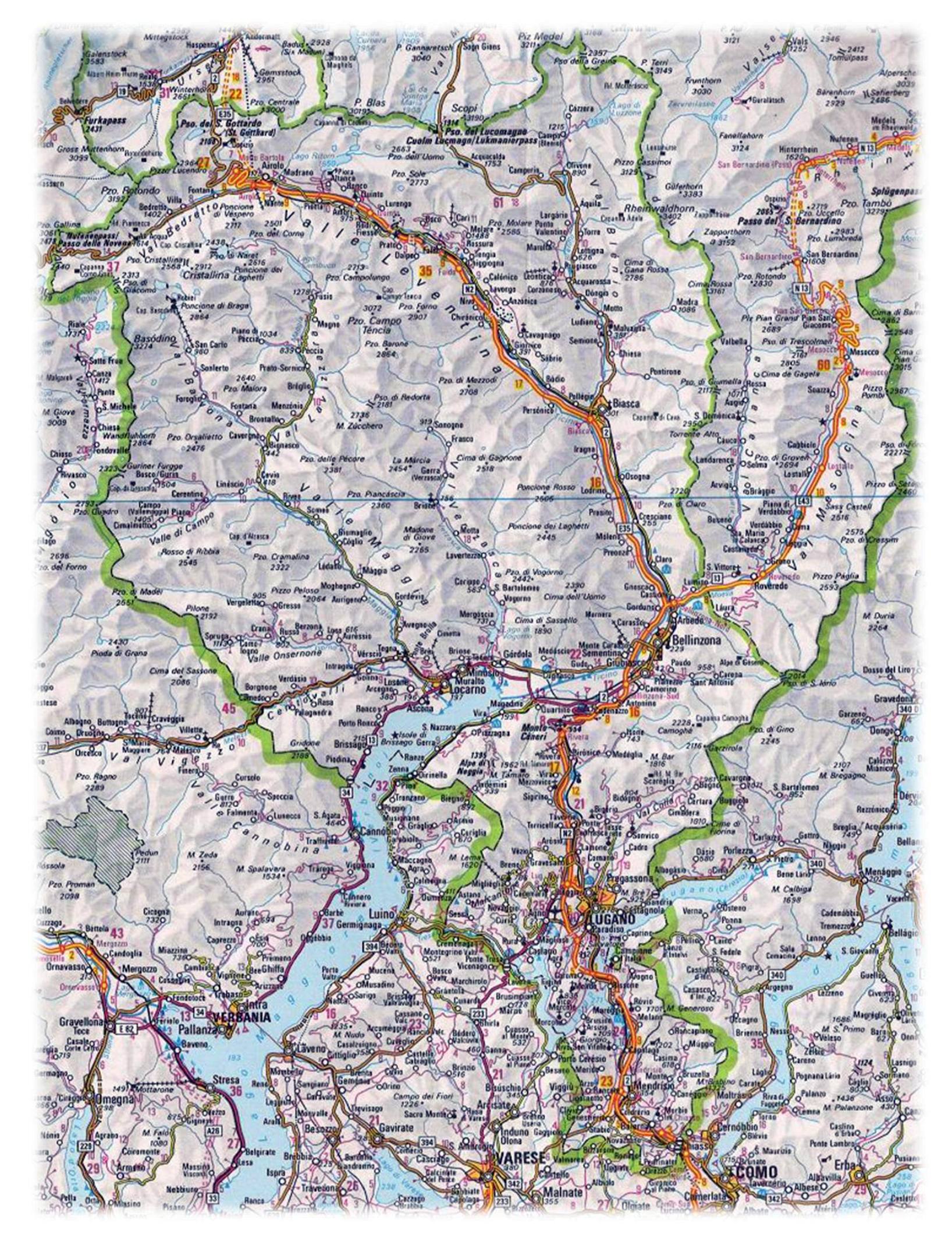 